utb consult Petra Schulz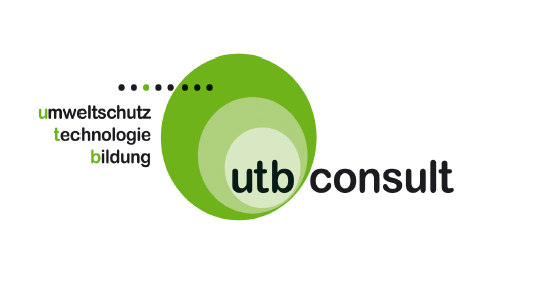 Friemarer Straße 3899867 GothaTel.: 0 36 21 / 73 61 16Fax: 0 36 21 / 73 61 18Mail: info@utb-consult.deVollständigkeitserklärung SpaEfVdes Unternehmens* (vollständiger Name und Anschrift)	abgegeben durch** (Vorname/n Name/n, Funktion)* kleinste rechtlich selbstständige Einheit sowie kommunale Eigenbetriebe, die auf Grundlage der Eigenbetriebsgesetze oder -verordnungen der Länder geführt werden** vertretungsberechtigte Leitung des UnternehmensAusstellung eines Nachweises nach § 5 Abs. 4 i.V.m. § 4 Abs. 4 der Spitzenausgleich-Effizienzsystemverordnung (im Folgenden kurz „SpaEfV“) (Zutreffendes ist anzukreuzen):Ihnen, Herrn/Frau Umweltgutachter ____________________________________ (Namen eintragen), als 

unserem Prüfer erkläre ich/erklären wir für das Berichtsjahr _______ Folgendes:A. Aufklärung und NachweiseDie Aufklärungen und Nachweise, um die Sie mich/uns gebeten haben, habe ich/haben wir Ihnen vollständig und nach bestem Wissen und Gewissen gegeben. Dabei habe ich/haben wir außer meinen /unseren persönlichen Kenntnissen auch die Kenntnisse meiner/unserer Mitarbeiter an Sie weitergegeben. Als Auskunftspersonen habe ich/haben wir Ihnen die nachfolgend aufgeführten Personen genannt:___________________________________________________________ (Namen eintragen)Diese Person/en ist/sind von mir/uns angewiesen worden, Ihnen alle erforderlichen und alle gewünschten Auskünfte und Nachweise richtig und vollständig zu geben.B. Bescheinigungen und sonstige UnterlagenWir haben dafür Sorge getragen, dass Ihnen die dem Anlagenbetreiber vorliegenden Daten, Rechnungen, Verträge sowie sonstige Unterlagen vollständig zur Verfügung gestellt worden sind. In den vorgelegten Unterlagen sind sämtliche Vorgänge erfasst, die für die oben genannte Bescheinigung von Bedeutung sind.________________, den _____________	_________________________________________	(Ort)	(Datum)	(Unterschrift/en vertretungsberechtigte/r Person/en und Stempel)xy GmbHxy-Straße 5xxxxx xy-StadtBernd Müller, Kai Schulze,Vorstandsmitglied(er) / Geschäftsführer / geschäftsführender Gesellschafter / Einzelunternehmer	Bewertung auf Basis eines Umweltmanagementsystems nach Verordnung (EG) Nr. 1221/2009	Bewertung auf Basis eines Energiemanagementsystems nach ISO 50001	Bewertung auf Basis eines alternativen Systems